Application form 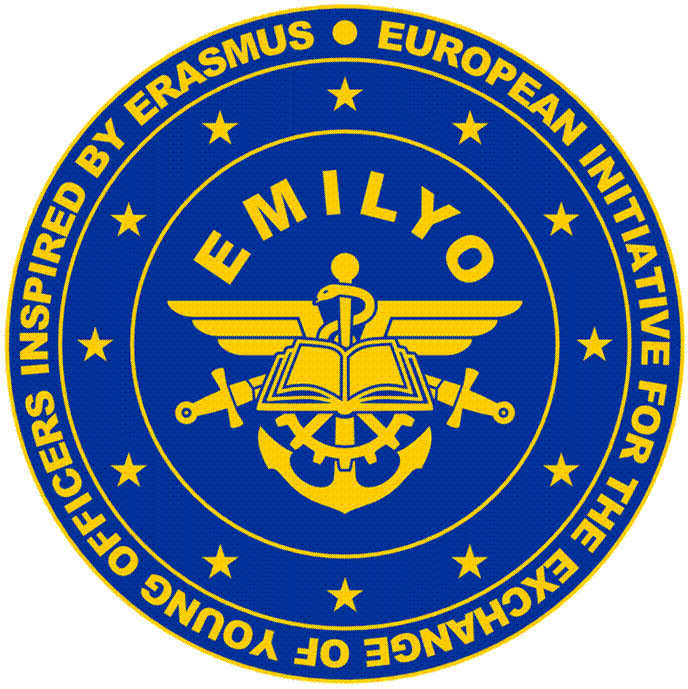 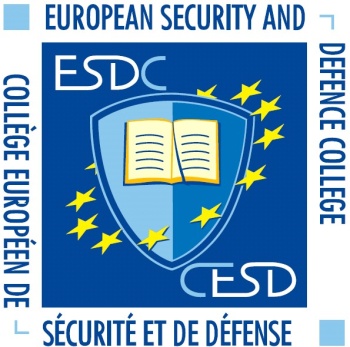 for International Semester participants19.02.2024 – 21.06.2024PLEASE CHOOSE THE CONTENT OF YOUR CURRICULUM:- mark “X” if you want to choose the subject and “-” if you don’t want to choose it; - for the optional subject, please mark “1” the first option and “2” the second option, or “-” if you don’t want to choose that option. - for the Scientific project, please mark “1” the first option, “2” the second option, “3”, “4” , or “-” if you don’t want to choose that option.  - the options O1 or O1.1/O1.2 are recommended for Electronic Engineering and Computer Science students.- the options O2 or O2.1/O2.2 are recommended for Mechanical and Aerospace Engineering students.Please send the application form to erasmus@mta.ro    Data protection:Your data will be used for necessary internal administrative procedures only.They will not be published in any case!MaleFemaleRankFamily nameFirst nameDate of birthNationalityNationalityPassport numberPassport numberPassport validity untilPassport validity untilBranch of Service (if available)Branch of Service (if available)Sending institutionSending institutionI want to participate asI want to participate asI want to participate asMilitary studentMilitary studentCivilian studentPhone number (if available)Mobile number (if available)e-mail addressPoint of contact (POC) of sending institutePoint of contact (POC) of sending institutePoint of contact (POC) of sending institutePoint of contact (POC) of sending institutePoint of contact (POC) of sending institutePoint of contact (POC) of sending instituteMaleFemaleRankFamily nameFamily nameFirst namePOC’s phone numberPOC’s phone numberPOC’s phone numberPOC’s phone numberPOC’s e-mail addressPOC’s e-mail addressArrival date in BucharestArrival time in BucharestBy planeBy trainBy carBy busNeed local transport  to the MTA locationNeed local transport  to the MTA locationYes No Departure date from BucharestDeparture time from BucharestBy planeBy trainBy carBy busNeed local transport  to the MTA locationNeed local transport  to the MTA locationYes No Do you need accommodation?Yes No Additional RemarksPeriodCodeDisciplinesDisciplinesECTSYour option19.02 – 23.02.202426.02 – 01.03.2024BE01 Applied Informatics Applied Informatics3 04.03 – 08.03.2024 11.03 – 15.03.2024BE02 Applied Automation for Engineering Systems Applied Automation for Engineering Systems318.03 – 22.03.202425.03 – 28.03.2024EI01 O1. Signal Processing O1. Signal Processing318.03 – 22.03.202425.03 – 28.03.2024MA01 O2. Mechanics and Material Science O2. Mechanics and Material Science329.03 – 02.04.2024CATHOLIC EASTERCATHOLIC EASTERCATHOLIC EASTERCATHOLIC EASTERCATHOLIC EASTER03.04 – 05.04.202408.04 – 12.04.2024EI02 O1. Programming Languages O1. Programming Languages303.04 – 05.04.202408.04 – 12.04.2024MA02 O2. Dynamic of Flight O2. Dynamic of Flight315.04 – 17.04.202422.04 – 26.04.2024MS01 Common Security and Defence Policy for Technical Systems Common Security and Defence Policy for Technical Systems318.04 – 19.04.2024INTERNATIONAL STUDENTS’ CONFERENCE CERC 2024INTERNATIONAL STUDENTS’ CONFERENCE CERC 2024INTERNATIONAL STUDENTS’ CONFERENCE CERC 2024INTERNATIONAL STUDENTS’ CONFERENCE CERC 2024INTERNATIONAL STUDENTS’ CONFERENCE CERC 202429.04 – 30.04.202408.05 – 10.05.202413.05 – 19.05.2024MS02Integrated Weapon SystemsIntegrated Weapon Systems301.05 – 07.05.2024LABOR DAY & ORTHODOX EASTERLABOR DAY & ORTHODOX EASTERLABOR DAY & ORTHODOX EASTERLABOR DAY & ORTHODOX EASTERLABOR DAY & ORTHODOX EASTER20.05 – 24.05.202427.05 – 31.05.2024EI03 O1. Computer Networks O1. Computer Networks320.05 – 24.05.202427.05 – 31.05.2024MA03 O2. Propulsion Systems O2. Propulsion Systems303.06 – 07.06.202410.06 – 14.06.2024EI04  O1. Microcontrollers O1. Microcontrollers303.06 – 07.06.202410.06 – 14.06.2024MA04 O2. Computer-Aided-Design and Numerical Analysis O2. Computer-Aided-Design and Numerical Analysis319.02 – 21.06.2024ProjScientific ProjectO1.1. Electronic and Communication Engineering619.02 – 21.06.2024ProjScientific ProjectO1.2. Computer Sciences and Cyber Security619.02 – 21.06.2024ProjScientific ProjectO2.1. Armament Systems and Military Engineering619.02 – 21.06.2024ProjScientific ProjectO2.2. Aerospace and Transport Engineering619.02 – 21.06.2024IComIntercultural communicationIntercultural communication219.02 – 21.06.2024SportPhysical Education and Sports Physical Education and Sports 2TOTALTOTALTOTALTOTAL3434W1W2W3W4W5W6W6W7W8W9W9W10W11W11W12W13W14W15W16W17W1819.0226.0204.0311.0318.0325.0329.0303.0408.0415.0418.0422.0429.0401.0508.0513.0520.0527.0503.0610.0617.0623.0201.0308.0315.0322.0328.0302.0405.0412.0417.0419.0426.0430.0407.0510.0517.0524.0531.0507.0614.0621.06BE01BE01BE02BE02EI01/MA01EI01/MA01EASTEREI02/MA02EI02/MA02MS01CERC 2024MS01MS02EASTERMS02MS02EI03/MA03EI03/MA03EI04/MA04EI04/MA04ProjIComIComIComIComIComIComEASTERIComIComIComCERC 2024ProjProjEASTERIComIComIComIComIComIComProjSportSportSportSportSportSportEASTERSportSportSportCERC 2024IComProjEASTERSportSportSportSportSportSportProjProjProjProjProjProjProjEASTERProjProjProjCERC 2024ProjProjEASTERProjProjProjProjProjProjProjPlease integrate your passport/ID hereinafter:LTC.Asst.Prof.Eng.PhDAlin-Constantin SAVACOL(AF).Prof.Eng.PhDCristian-Emil MOLDOVEANUErasmus+ Institutional CoordinatorVice-Rector for Interuniversity Relations